Name:_____________________________________________ Date:_________ Period:_______Topic 1.3 South & Southeast Asia Graphic Organizer (c. 1200 – 1450)Ways of the World Ch. 3 pgs. 116-120; AMSCO Ch. 11 pgs. 202-212Discuss the impact of the following beliefs and practices on South and Southeast Asian societies: Srivijaya EmpireKhmer EmpireRajput KingdomsGeographic Location and Dates they maintained powerSocialSocial classes & social hierarchy Who has power in society?Gender roles and relations/patriarchyFamily and kinshipPoliticalType of governmentRole of the governmentWho rules? How do they maintain power?Learning Objective: Explain how they developed and maintained power.Learning Objective: Explain how they developed and maintained power.Learning Objective: Explain how they developed and maintained power.Interactions with the EnvironmentHow did the environment shape and/or impact this society?Patterns of settlementCulturalReligions, Belief systems, philosophies, & ideologiesThe arts and architectureWritten works, theater, playsLearning Objective: Explain how belief systems affected this society. Consider the impacts of Hinduism, Buddhism, and Islam. Learning Objective: Explain how belief systems affected this society. Consider the impacts of Hinduism, Buddhism, and Islam.Learning Objective: Explain how belief systems affected this society. Consider the impacts of Hinduism, Buddhism, and Islam. EconomicAgricultural and pastoral productionTrade and commerceLabor systemsTax collection and purposesTechnologyHuman adaptation and innovationFarming/agricultural implementsInstruments that improve/expedite tradeMethods of productionSrivijaya Empire Khmer Empire Rajput KingdomsSrivijaya Empire 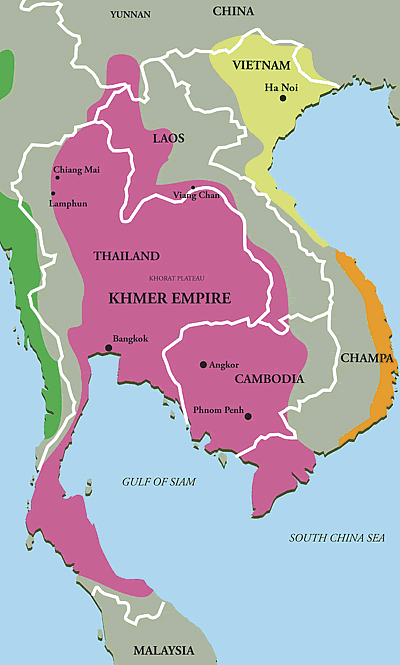 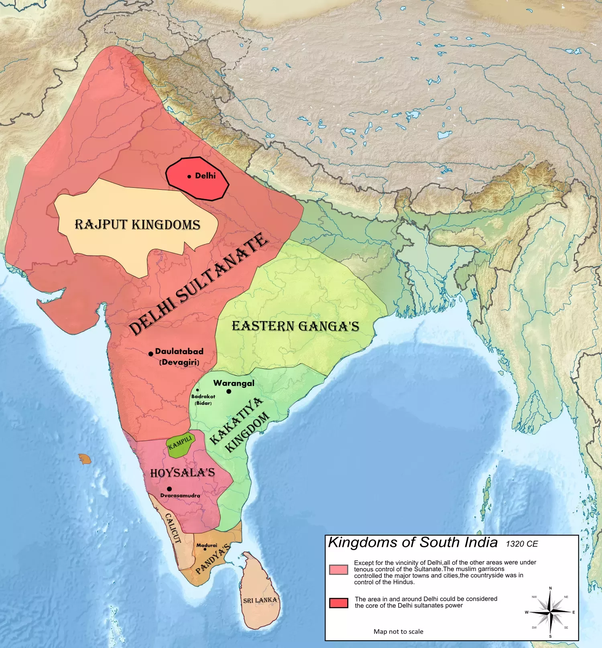 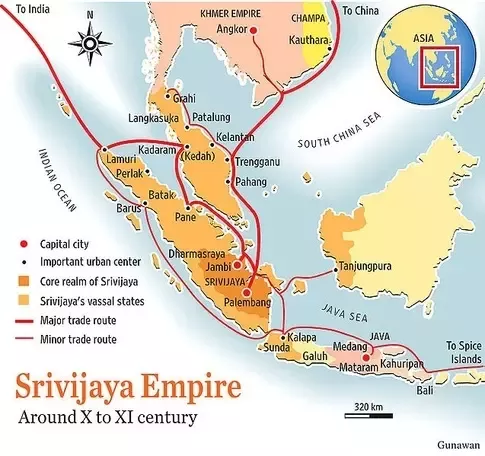 Bhakti MovementSufismBuddhist MonasticismDefineWhat is this belief/practice? Which belief system?ImpactsHow did this belief/practice have an effect on one or all of the South/Southeast Asian societies? 